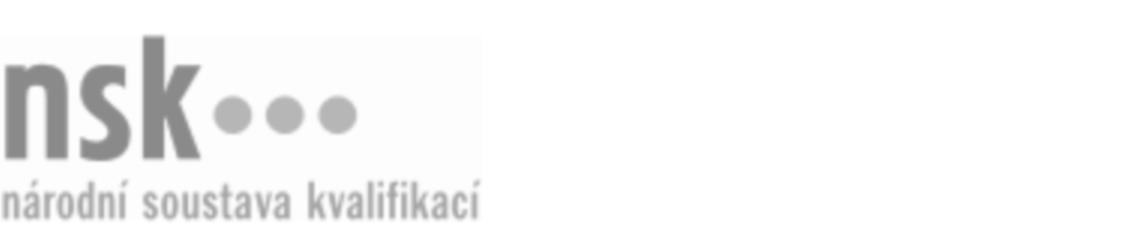 Další informaceDalší informaceDalší informaceDalší informaceDalší informaceDalší informaceTesař/tesařka pro zhotovování, montáž a opravy vázaných konstrukcí (kód: 36-071-H) Tesař/tesařka pro zhotovování, montáž a opravy vázaných konstrukcí (kód: 36-071-H) Tesař/tesařka pro zhotovování, montáž a opravy vázaných konstrukcí (kód: 36-071-H) Tesař/tesařka pro zhotovování, montáž a opravy vázaných konstrukcí (kód: 36-071-H) Tesař/tesařka pro zhotovování, montáž a opravy vázaných konstrukcí (kód: 36-071-H) Tesař/tesařka pro zhotovování, montáž a opravy vázaných konstrukcí (kód: 36-071-H) Tesař/tesařka pro zhotovování, montáž a opravy vázaných konstrukcí (kód: 36-071-H) Autorizující orgán:Autorizující orgán:Ministerstvo průmyslu a obchoduMinisterstvo průmyslu a obchoduMinisterstvo průmyslu a obchoduMinisterstvo průmyslu a obchoduMinisterstvo průmyslu a obchoduMinisterstvo průmyslu a obchoduMinisterstvo průmyslu a obchoduMinisterstvo průmyslu a obchoduMinisterstvo průmyslu a obchoduMinisterstvo průmyslu a obchoduSkupina oborů:Skupina oborů:Stavebnictví, geodézie a kartografie (kód: 36)Stavebnictví, geodézie a kartografie (kód: 36)Stavebnictví, geodézie a kartografie (kód: 36)Stavebnictví, geodézie a kartografie (kód: 36)Stavebnictví, geodézie a kartografie (kód: 36)Povolání:Povolání:TesařTesařTesařTesařTesařTesařTesařTesařTesařTesařKvalifikační úroveň NSK - EQF:Kvalifikační úroveň NSK - EQF:33333Platnost standarduPlatnost standarduPlatnost standarduPlatnost standarduPlatnost standarduPlatnost standarduPlatnost standarduStandard je platný od: 21.10.2022Standard je platný od: 21.10.2022Standard je platný od: 21.10.2022Standard je platný od: 21.10.2022Standard je platný od: 21.10.2022Standard je platný od: 21.10.2022Standard je platný od: 21.10.2022Tesař/tesařka pro zhotovování, montáž a opravy vázaných konstrukcí,  28.03.2024 19:23:00Tesař/tesařka pro zhotovování, montáž a opravy vázaných konstrukcí,  28.03.2024 19:23:00Tesař/tesařka pro zhotovování, montáž a opravy vázaných konstrukcí,  28.03.2024 19:23:00Tesař/tesařka pro zhotovování, montáž a opravy vázaných konstrukcí,  28.03.2024 19:23:00Tesař/tesařka pro zhotovování, montáž a opravy vázaných konstrukcí,  28.03.2024 19:23:00Strana 1 z 2Další informaceDalší informaceDalší informaceDalší informaceDalší informaceDalší informaceDalší informaceDalší informaceDalší informaceDalší informaceDalší informaceDalší informaceDalší informaceObory vzděláníObory vzděláníObory vzděláníObory vzděláníObory vzděláníObory vzděláníObory vzděláníK závěrečné zkoušce z oboru vzdělání Tesař (kód: 36-64-H/01) lze být připuštěn po předložení osvědčení o získání některé z uvedených profesních kvalifikací nebo skupin profesních kvalifikací:K závěrečné zkoušce z oboru vzdělání Tesař (kód: 36-64-H/01) lze být připuštěn po předložení osvědčení o získání některé z uvedených profesních kvalifikací nebo skupin profesních kvalifikací:K závěrečné zkoušce z oboru vzdělání Tesař (kód: 36-64-H/01) lze být připuštěn po předložení osvědčení o získání některé z uvedených profesních kvalifikací nebo skupin profesních kvalifikací:K závěrečné zkoušce z oboru vzdělání Tesař (kód: 36-64-H/01) lze být připuštěn po předložení osvědčení o získání některé z uvedených profesních kvalifikací nebo skupin profesních kvalifikací:K závěrečné zkoušce z oboru vzdělání Tesař (kód: 36-64-H/01) lze být připuštěn po předložení osvědčení o získání některé z uvedených profesních kvalifikací nebo skupin profesních kvalifikací:K závěrečné zkoušce z oboru vzdělání Tesař (kód: 36-64-H/01) lze být připuštěn po předložení osvědčení o získání některé z uvedených profesních kvalifikací nebo skupin profesních kvalifikací:K závěrečné zkoušce z oboru vzdělání Tesař (kód: 36-64-H/01) lze být připuštěn po předložení osvědčení o získání některé z uvedených profesních kvalifikací nebo skupin profesních kvalifikací: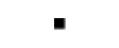 Tesař/tesařka pro zhotovování a montáž bednění, lešení a pomocných konstrukcí (kód: 36-074-H)Tesař/tesařka pro zhotovování a montáž bednění, lešení a pomocných konstrukcí (kód: 36-074-H)Tesař/tesařka pro zhotovování a montáž bednění, lešení a pomocných konstrukcí (kód: 36-074-H)Tesař/tesařka pro zhotovování a montáž bednění, lešení a pomocných konstrukcí (kód: 36-074-H)Tesař/tesařka pro zhotovování a montáž bednění, lešení a pomocných konstrukcí (kód: 36-074-H)Tesař/tesařka pro zhotovování a montáž bednění, lešení a pomocných konstrukcí (kód: 36-074-H)Tesař/tesařka pro zhotovování a montáž bednění, lešení a pomocných konstrukcí (kód: 36-074-H)Tesař/tesařka pro zhotovování a montáž bednění, lešení a pomocných konstrukcí (kód: 36-074-H)Tesař/tesařka pro zhotovování a montáž bednění, lešení a pomocných konstrukcí (kód: 36-074-H)Tesař/tesařka pro zhotovování a montáž bednění, lešení a pomocných konstrukcí (kód: 36-074-H)Tesař/tesařka pro zhotovování a montáž bednění, lešení a pomocných konstrukcí (kód: 36-074-H)Tesař/tesařka pro zhotovování a montáž bednění, lešení a pomocných konstrukcí (kód: 36-074-H)Tesař/tesařka pro zhotovování, montáž a opravy vázaných konstrukcí (kód: 36-071-H)Tesař/tesařka pro zhotovování, montáž a opravy vázaných konstrukcí (kód: 36-071-H)Tesař/tesařka pro zhotovování, montáž a opravy vázaných konstrukcí (kód: 36-071-H)Tesař/tesařka pro zhotovování, montáž a opravy vázaných konstrukcí (kód: 36-071-H)Tesař/tesařka pro zhotovování, montáž a opravy vázaných konstrukcí (kód: 36-071-H)Tesař/tesařka pro zhotovování, montáž a opravy vázaných konstrukcí (kód: 36-071-H)Tesař/tesařka (kód: 36-051-H)Tesař/tesařka (kód: 36-051-H)Tesař/tesařka (kód: 36-051-H)Tesař/tesařka (kód: 36-051-H)Tesař/tesařka (kód: 36-051-H)Tesař/tesařka (kód: 36-051-H)Tesař/tesařka (kód: 36-051-H)Tesař/tesařka (kód: 36-051-H)Tesař/tesařka (kód: 36-051-H)Tesař/tesařka (kód: 36-051-H)Tesař/tesařka (kód: 36-051-H)Tesař/tesařka (kód: 36-051-H)Úplné profesní kvalifikaceÚplné profesní kvalifikaceÚplné profesní kvalifikaceÚplné profesní kvalifikaceÚplné profesní kvalifikaceÚplné profesní kvalifikaceÚplné profesní kvalifikaceÚplnou profesní kvalifikaci Tesař (kód: 36-99-H/29) lze prokázat předložením osvědčení o získání některé z uvedených profesních kvalifikací nebo skupin profesních kvalifikací:Úplnou profesní kvalifikaci Tesař (kód: 36-99-H/29) lze prokázat předložením osvědčení o získání některé z uvedených profesních kvalifikací nebo skupin profesních kvalifikací:Úplnou profesní kvalifikaci Tesař (kód: 36-99-H/29) lze prokázat předložením osvědčení o získání některé z uvedených profesních kvalifikací nebo skupin profesních kvalifikací:Úplnou profesní kvalifikaci Tesař (kód: 36-99-H/29) lze prokázat předložením osvědčení o získání některé z uvedených profesních kvalifikací nebo skupin profesních kvalifikací:Úplnou profesní kvalifikaci Tesař (kód: 36-99-H/29) lze prokázat předložením osvědčení o získání některé z uvedených profesních kvalifikací nebo skupin profesních kvalifikací:Úplnou profesní kvalifikaci Tesař (kód: 36-99-H/29) lze prokázat předložením osvědčení o získání některé z uvedených profesních kvalifikací nebo skupin profesních kvalifikací:Úplnou profesní kvalifikaci Tesař (kód: 36-99-H/29) lze prokázat předložením osvědčení o získání některé z uvedených profesních kvalifikací nebo skupin profesních kvalifikací:Tesař/tesařka pro zhotovování a montáž bednění, lešení a pomocných konstrukcí (kód: 36-074-H)Tesař/tesařka pro zhotovování a montáž bednění, lešení a pomocných konstrukcí (kód: 36-074-H)Tesař/tesařka pro zhotovování a montáž bednění, lešení a pomocných konstrukcí (kód: 36-074-H)Tesař/tesařka pro zhotovování a montáž bednění, lešení a pomocných konstrukcí (kód: 36-074-H)Tesař/tesařka pro zhotovování a montáž bednění, lešení a pomocných konstrukcí (kód: 36-074-H)Tesař/tesařka pro zhotovování a montáž bednění, lešení a pomocných konstrukcí (kód: 36-074-H)Tesař/tesařka pro zhotovování a montáž bednění, lešení a pomocných konstrukcí (kód: 36-074-H)Tesař/tesařka pro zhotovování a montáž bednění, lešení a pomocných konstrukcí (kód: 36-074-H)Tesař/tesařka pro zhotovování a montáž bednění, lešení a pomocných konstrukcí (kód: 36-074-H)Tesař/tesařka pro zhotovování a montáž bednění, lešení a pomocných konstrukcí (kód: 36-074-H)Tesař/tesařka pro zhotovování a montáž bednění, lešení a pomocných konstrukcí (kód: 36-074-H)Tesař/tesařka pro zhotovování a montáž bednění, lešení a pomocných konstrukcí (kód: 36-074-H)Tesař/tesařka pro zhotovování, montáž a opravy vázaných konstrukcí (kód: 36-071-H)Tesař/tesařka pro zhotovování, montáž a opravy vázaných konstrukcí (kód: 36-071-H)Tesař/tesařka pro zhotovování, montáž a opravy vázaných konstrukcí (kód: 36-071-H)Tesař/tesařka pro zhotovování, montáž a opravy vázaných konstrukcí (kód: 36-071-H)Tesař/tesařka pro zhotovování, montáž a opravy vázaných konstrukcí (kód: 36-071-H)Tesař/tesařka pro zhotovování, montáž a opravy vázaných konstrukcí (kód: 36-071-H)Tesař/tesařka (kód: 36-051-H)Tesař/tesařka (kód: 36-051-H)Tesař/tesařka (kód: 36-051-H)Tesař/tesařka (kód: 36-051-H)Tesař/tesařka (kód: 36-051-H)Tesař/tesařka (kód: 36-051-H)Tesař/tesařka (kód: 36-051-H)Tesař/tesařka (kód: 36-051-H)Tesař/tesařka (kód: 36-051-H)Tesař/tesařka (kód: 36-051-H)Tesař/tesařka (kód: 36-051-H)Tesař/tesařka (kód: 36-051-H)Tesař/tesařka pro zhotovování, montáž a opravy vázaných konstrukcí,  28.03.2024 19:23:00Tesař/tesařka pro zhotovování, montáž a opravy vázaných konstrukcí,  28.03.2024 19:23:00Tesař/tesařka pro zhotovování, montáž a opravy vázaných konstrukcí,  28.03.2024 19:23:00Tesař/tesařka pro zhotovování, montáž a opravy vázaných konstrukcí,  28.03.2024 19:23:00Tesař/tesařka pro zhotovování, montáž a opravy vázaných konstrukcí,  28.03.2024 19:23:00Strana 2 z 2